13th Clinical AAC Research Conference (CAAC)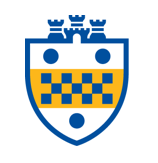 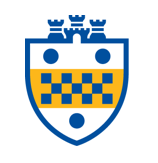 The AAC Winter Forums and DialoguesBringing clinicians, researchers and AAC speakers togetherDecember 1-11, 2020 Program-at-a-GlanceVirtual Conference Hosted byDepartment of Communication Science and DisordersUniversity of Pittsburgh